１ねん きかい・きぐをつかったうんどうあそび「マットをつかったうんどうあそび」　　　　　　　　　　　　１　ねん　　　　くみ　　　　ばん　　なまえ　　　　　　　　　　　　　　～ここでまなぶこと～「マットをつかったうんどうあそび」について、しる。☆　「マットをつかったうんどうあそび」って、なに？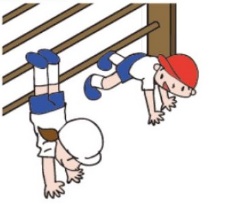 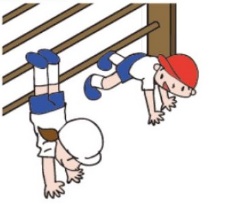 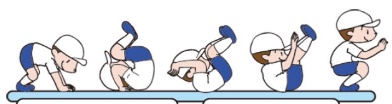 （１）こんな「マットをつかったうんどうあそび」があるよ！やってみたいものに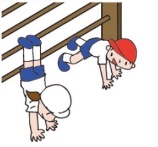 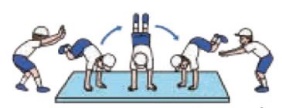 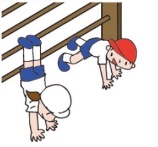 〇をつけよう！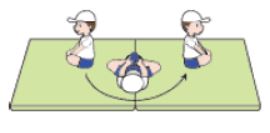 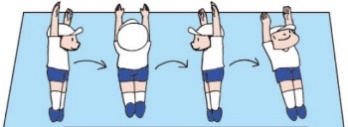 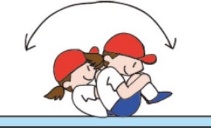 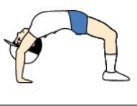 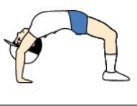 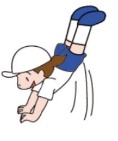 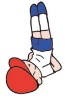 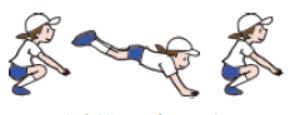 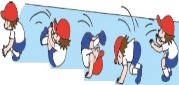 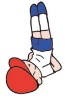 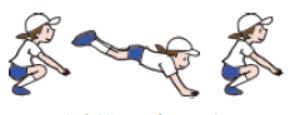 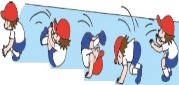 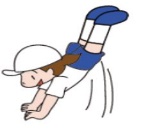 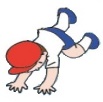 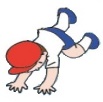 （２）きょうのべんきょうは わかったかな？あてはまるマークに いろを ぬろう！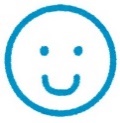 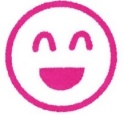 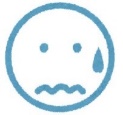 